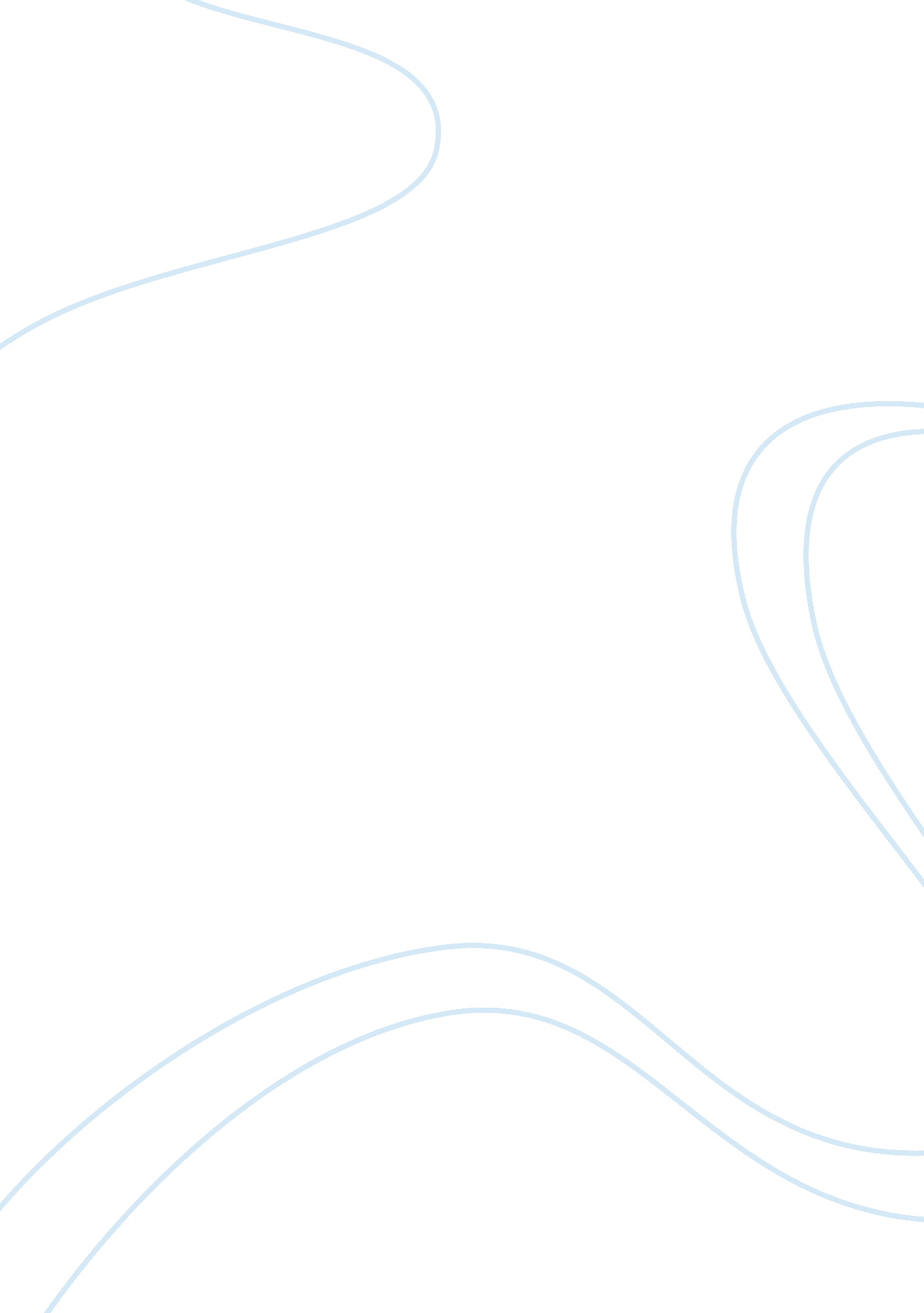 Book review on discussion: cj #3: argument as dialogueExperience, Responsibility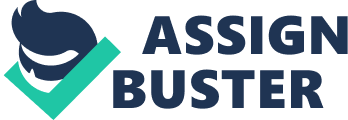 As the clergy, you have the responsibility to voice your views in the most peaceful manner. The main reasons as to why the demonstrations are there is because of the increase of the racial problems between the whites and the blacks. Both parties have the capability of sitting down as knowledgeable people with experience of the situation going on and try to come up with the proper solutions. This is because everyone has a responsibility of accepting the responsibilities and find all possible ways to accomplish them. We clearly understand why the Negros is demonstrating as they have been patiently waiting for the solutions for far too long. They feel that they are being ignored and that nothing is being done to improve the situation. 
This is why we agree that the leaders of both parties should convince their members that any kind of hate and inciting actions such as violence do not contribute to peaceful solving of the local problems. We are urging the officials who enforce the law and the community as a whole to maintain peace as they wait for the possible solutions. The officials should be keen to continue protecting the city from any kind of violence. We are hoping that the Negros will stop demonstrating and come together locally in working calmly for a better place to live. We still maintain that if a problem arises, it should be presented in a court and among leaders for negotiations instead of demonstrating in the streets. We are hoping that both the whites and the Negros will learn to use their common sense and maintain law and order. 
A letter is short and precise and so it is usually direct to the point. It is also addressed to the specific person intended to read it hence, it is much faster. This is why he wrote the letter as the issues addressed needed an immediate solution. 